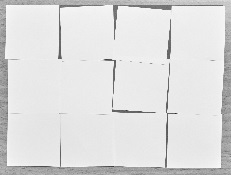 Comportements et stratégies : Estimer et mesurerComportements et stratégies : Estimer et mesurerComportements et stratégies : Estimer et mesurerL’élève n’aligne pas les carrés côte à côte et laisse des espaces ou chevauchements.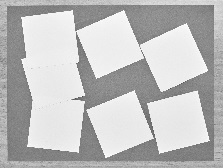 L’élève aligne les carrés le long de la longueur du papier de bricolage, mais ne tient pas compte de toute la surface du rectangle.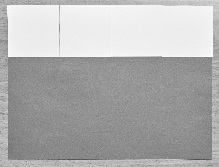 L’élève utilise les grands et les petits carrés.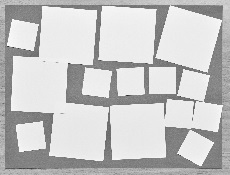 Observations et documentationObservations et documentationObservations et documentationL’élève a de la difficulté à comprendre que plus les carrés sont petits, plus il en faut pour couvrir le papier de bricolage.L’élève compte les carrés par 1 pour trouver le total.L’élève couvre le papier de bricolage de carrés de la même grandeur et les aligne côte à côte (carreler la surface). L’élève 
comprend aussi la relation 
inverse entre la grandeur des 
carrés et le nombre qu’il en faut 
pour couvrir le papier de 
bricolage.Observations et documentationObservations et documentationObservations et documentation